COMPTE RENDU - RÉUNION OGEC - 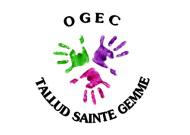 DU 13 Novembre 2018RAPPEL DES MANIFESTATIONS 2018-201917 Novembre : Repas d’école (en portage)16 Décembre : Arbre de Noël1 Mars : Carnaval16 Mars : Quiz30 juin : Kermesse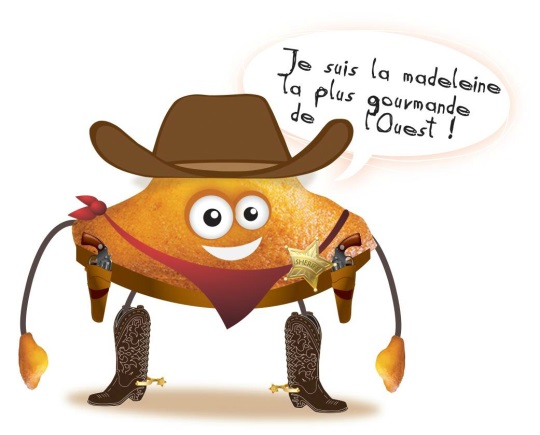 Gâteaux BijouxCharlotte va envoyer cette fin de semaine aux familles les documents concernant les commandes des gâteaux BIJOU. Repas de novembreNombre de repas vendu = 210Adultes et 31Enfants,  équivalent par rapport à l’année dernière.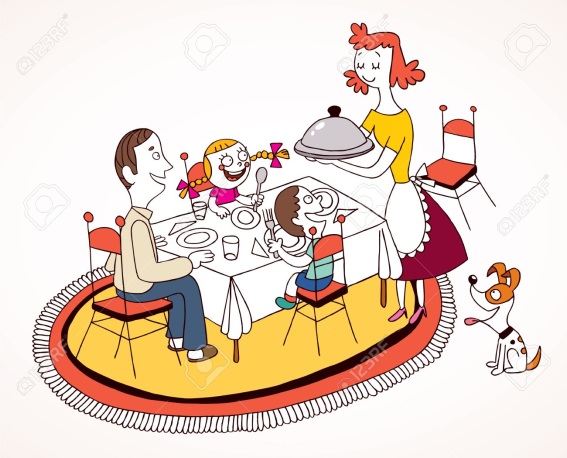 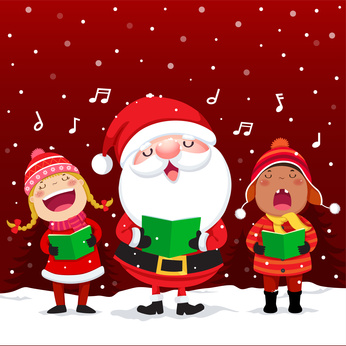 Arbre de NoelLe spectacle étant à la salle de Mouilleron, un mail sera envoyé aux parents afin de nous aider à tout installer.Pour assurer le service des boissons (en plus des membres de l’OGEC), en l’occurrence au café, nous ferons appel à toutes les familles. D’autre part,  cette année nous proposerons à la vente des « SOS Riz au lait/Caramabar »,  Charlotte propose de les faire préparer par les enfants. Le spectacle débutant à 15h30, les enfants devront se présenter à 15h15 à la salle de Mouilleron. Pour finir la soirée, un repas chez Michel et Alice GABET sera proposé aux familles qui le souhaitent. TravauxUne partie des travaux est non faite à l’entrée de la cour suite à un manque de temps,  Stéphane a prévu de le terminer pendant les vacances de noël.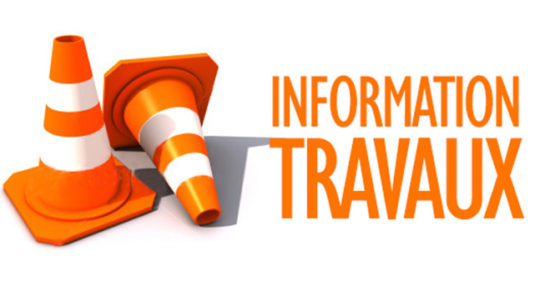 